LATVIJAS REPUBLIKA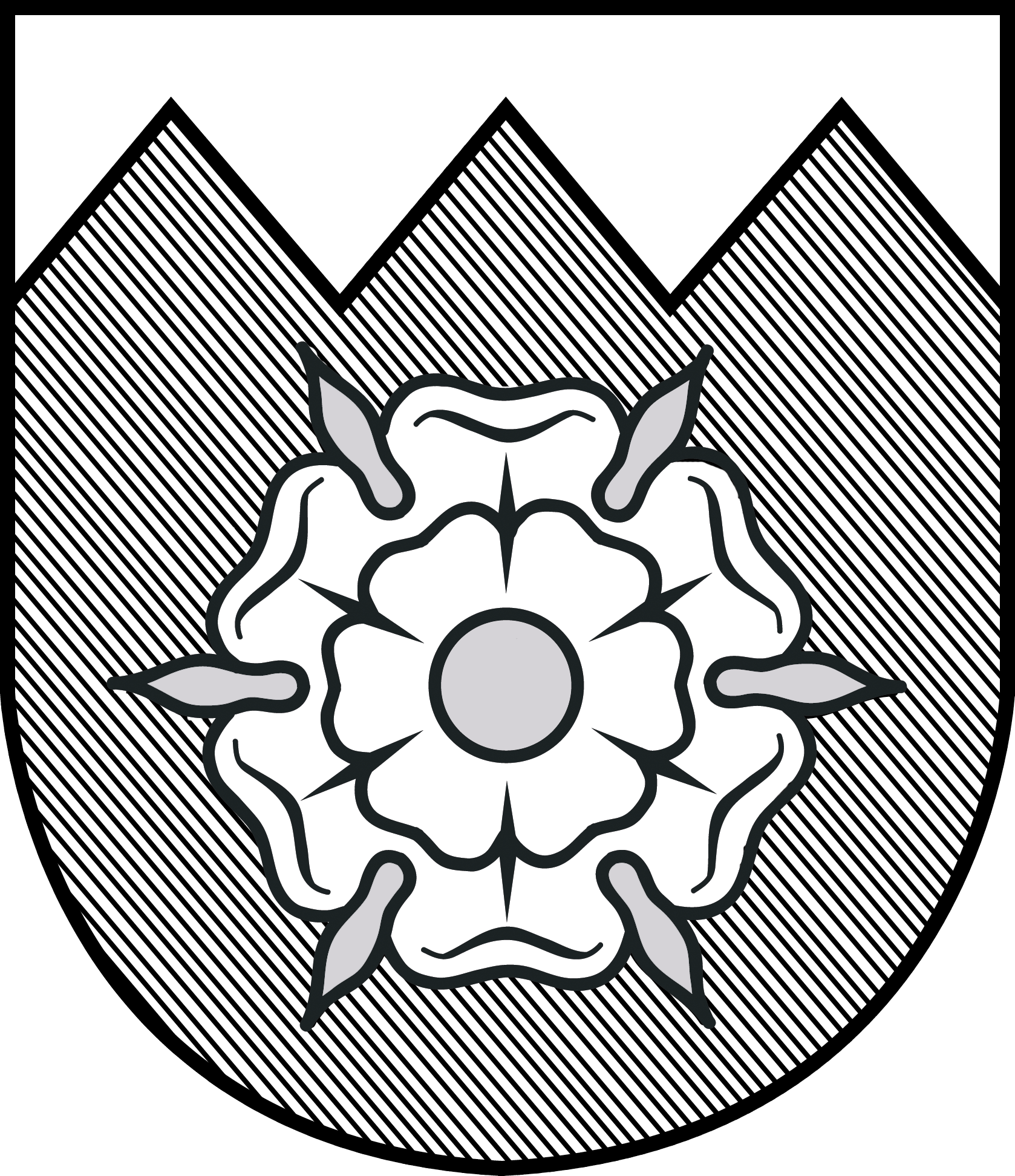 TUKUMA  NOVADA  DOME                      IZGLĪTĪBAS, KULTŪRAS UN SPORTA KOMITEJASĒDES PROTOKOLSTukumā2015.gada 15.jūlijā										Nr.6plkst.15:30		1. Par noteikumu „Tukuma novada Domes atbalsts nevalstisko organizāciju iniciatīvām” apstiprināšanu.Ziņo: I.SmirnovaKomitejas priekšsēdētāja								L.ReimateProjekts....§.Par noteikumu „Tukuma novada Domes atbalsts nevalstisko organizāciju iniciatīvām” apstiprināšanuIesniegt apstiprināšanai Domē šādu lēmuma projektu:1. Apstiprināt noteikumus Nr...... „Tukuma novada Domes atbalsts nevalstisko organizāciju iniciatīvām” (pielikumā).2. Uzdot Īpašumu nodaļai paredzēt pašvaldības budžetā līdzekļus ēku apsaimniekošanai, kurasnodotas nevalstisko organizāciju rīcībā.3. Uzdot Juridiskajai nodaļai līdz 31.08.2015. sagatavot deleģējuma līgumu ar Tukuma Nevalstisko Organizāciju Apvienību.4. Uzdot Finanšu nodaļai, izstrādājot ikgadējos Tukuma novada Domes saistošos noteikumus „Par Tukuma novada pašvaldības pamatbudžetu un speciālo budžetu”, no pašvaldības budžeta rezerves fonda paredzēt finansējumu neplānotām biedrību iniciatīvām, kas saistītas ar pašvaldības funkciju veikšanu vai īpašiem gadījumiem individuālo sportistu atbalstam dalībai starptautiskajās sacensībās (čempionātos).5. Uzdot Kultūras, sporta un sabiedrisko attiecību nodaļai sadarbībā ar Finanšu nodaļu izstrādāt biedrību atbalsta programmu.Nosūtīt:Kult.nod. + el.Pārvaldēm-el.NVOAL.GruziņaiAdmin nodFin nodAttīst. nod.Īp. nod.Jur. nod.______________________________________________________________Sagatavoja I.SmirnovaIzskatīts atkārtoti Sporta komisijā, skatīts jūnija komisiju un komiteju sēdēsAPSTIPRINĀTSar Tukuma novada Domes ..07.2015.lēmumu (prot. Nr..., ...§.)NOTEIKUMITukumā2015.gada....jūlijā										         Nr.___(prot.Nr..,...§.) 								Izdots saskaņā ar likuma „Par pašvaldībām” 12.pantu, 41.panta pirmās daļas 2.punktuTukuma novada Domes atbalsts nevalstisko organizāciju iniciatīvāmI.Vispārīgie jautājumi1. Noteikumi nosaka Tukuma novada Domes ikgadējo saistošo noteikumu „Par Tukuma novada pašvaldības pamatbudžetu un speciālo budžetu” sadaļās „Atbalsts sabiedriskajām organizācijām” (kods 08.400) un „Sporta pasākumi” (kods 08.120) paredzēto pašvaldības budžeta līdzekļu piešķiršanas kārtību.2. Tukuma novada Dome (turpmāk – Dome) izsludina pieteikšanos (turpmāk – Pieteikums) nevalstisko organizāciju iniciatīvām (biedrībām, nodibinājumiem, fondiem un biedrībām - sporta klubiem, turpmāk sauktām – Biedrības), kuras juridiski reģistrētas un/vai darbojas Tukuma novada pašvaldības administratīvajā teritorijā, lai ar pašvaldības līdzfinansējumu atbalstītu Biedrību iniciatīvas, veicinātu Biedrību un pašvaldības sadarbību izvirzīto mērķu, kas paredzēti pašvaldības vidēja termiņa plānošanas dokumentā „Tukuma novada integrētās attīstības programma 2011.-2017.gadam” sasniegšanā.II. Mērķis un prioritātes3. Noteikumu mērķis ir ar pašvaldības līdzfinansējumu atbalstīt Biedrību konkrētu, lietderīgu un uz rezultātu orientētu mērķu īstenošanu, veicināt Biedrību iesaisti aktīvās pilsoniskās iniciatīvās, stiprināt iedzīvotājos vēlmi darboties un apliecināt piederību savam novadam.4. Noteikumu prioritātes ir:4.1. ar iekļaujošām sociālās, kultūras, sporta un veselīga dzīvesveida aktivitātēm, izmantojot vietējos resursus, radīt īpašas un ilgtspējīgas tradīcijas novadā;4.2. ar dažāda veida izglītojošiem pasākumiem veicināt iedzīvotāju iesaisti lietderīga brīvā laika pavadīšanas un mūžizglītības aktivitātēs;4.3. atbalstot vietējās iniciatīvas, sekmēt iedzīvotāju un pašvaldības sadarbību.III. Izsludināšana un Pieteikumu iesniegšanas termiņš5. Pieteikumu iesniegšanu līdz kārtējā gada 1.septembrim izsludina Dome, publicējot tīmekļa vietnē www.tukums.lv.6. Informācija par Pieteikumu iesniegšanu tiek publicēta Domes informatīvajā izdevumā „Tukuma Laiks” septembra numurā un var tikt ievietota arī citos medijos.7. Pieteikumu iesniegšanas termiņš ir kārtējā gada 30.septembris (pasta zīmogs).8. Pieteikumi jāsagatavo atbilstīgi šā noteikuma IV. nodaļas prasībām.9. Noteikumi un Pieteikuma veidlapas pieejamas tīmekļa vietnē www.tukums.lv.IV. Pieteikumu iesniegšana, noformējums un saturs10. Pieteikumus var iesniegt papīra vai elektroniskā formātā, iesniedzot to personiski Domes apmeklētāju pieņemšanas centrā vai nosūtot uz Domi, Talsu ielā 4, Tukumā, Tukuma novadā, LV-3101, vai sūtot elektroniski ar elektronisko parakstu vai skenētu uz e-pastu: dome@tukums.lv.11. Pieteikums tiek iesniegts par Biedrības iniciatīvu, kuru plānots īstenot nākamā budžeta gada laikā un tas sastāv no:11.1. parakstītas Pieteikuma veidlapas (3.pielikums); 11.2. izmaksu tāmes (4.pielikums);11.3. pārskata par Biedrības darbību iepriekšējā gadā un darbības plāna nākamajam gadam (1.pielikums);11.4. Tukuma novada sporta kluba darbības uzskaites veidlapas par iepriekšējo gadu (iesniedz novada sporta klubi, 2.pielikums); 11.5. citiem dokumentiem, kurus Biedrība uzskata par būtiskiem.12. Ja Biedrība iesniedz vairākus Pieteikumus, tā ir tiesīga 11.3., 11.4.un 11.5.punktos prasīto informāciju pievienot vienu reizi pie pirmā Pieteikuma. 13. Iesniedzējs ir atbildīgs par sniegto ziņu patiesumu un pilnīgu informāciju.V.Pieteikumu izskatīšanas kārtība un vērtēšanas kritēriji14. Pieteikumi tiek izskatīti atbilstīgi Pieteikumu vērtēšanas tabulai (5.pielikums) kārtējā gada oktobrī-novembrī Kultūras un nevalstisko organizāciju darbības komisijā, bet Biedrību - sporta klubu Pieteikumi tiek izskatīti Sporta komisijā (turpmāk – komisija). 15. Ja nepieciešams, komisija iesniedzējam var lūgt iesniegt papildus informāciju, norādot termiņu, līdz kuram informācija jāiesniedz. 16. Netiek izskatīti Pieteikumi:16.1. kas nav iesniegti šajā noteikumos norādītajā termiņā;16.2. ja Biedrība nav izpildījusi iepriekšējās saistības ar pašvaldību, tostarp nav iesniegusi atskaites par iepriekšējo periodu;16.3. ja netiek iesniegta 14.punktā minētā papildus informācija.17. Pieteikumu vērtēšanas kritēriji:17.1. atbilstība konkursa noteikumu prasībām, mērķiem un prioritātēm;17.2. atbilstība Tukuma novada integrētās attīstības programmas 2011.-2017.gadam rīcības virzienam;17.3. iesniegtā Pieteikuma satura kvalitāte;17.4. pieprasītā finansējuma pamatojums;17.5. Biedrības līdzšinējā darbība un sasniegtie rezultāti;18. Neatbalstāmās iniciatīvas:18.1. nekustamā īpašuma iegāde, noma, komunālie maksājumi (izņemot maksu par telpu īri konkrētu pasākumu vai sacensību rīkošanai);18.2. Biedrību darbinieku atalgojums (izņemot līdzfinansējumu subsidētajām darbavietām);18.3. pasākumi (projekti), kuri ar pašvaldības budžeta līdzfinansējumu var tikt atbalstīti Eiropas Savienības, valsts, citu fondu vai finanšu līdzekļu ietvaros izsludinātajos projektos;18.4. ja Pieteikumā nav paredzēts iesniedzēja ieguldījums, līdzfinansējums vai pašfinansējums.19. Komisija sagatavo pieprasījumu par finanšu līdzekļu piešķiršanu attiecīgajiem Biedrību Pieteikumiem nākamā gada pašvaldības budžeta sadaļās „Atbalsts sabiedriskajām organizācijām” (kods 08.400) un „Sporta pasākumi” (kods 08.120).20. Lēmumu par finansējuma piešķiršanu pieņem Dome, apstiprinot saistošos noteikumus par Tukuma novada pašvaldības kārtējā gada pamatbudžetu un speciālo budžetu.VI. Rezultāti, atskaites sagatavošana un iesniegšana21.Viena mēneša laikā pēc ikgadējo Domes saistošo noteikumu „Par Tukuma novada pašvaldības pamatbudžetu un speciālo budžetu” apstiprināšanas ar Biedrību tiek noslēgts sadarbības līgums.22. Sadarbības līgumā tiek norādīts:22.1. Domes apstiprinātais finansējums konkrētajam Biedrības Pieteikumam;22.2. kārtība, kādā Biedrībai tiek ieskaitīts piešķirtais finansējums;22.3. piešķirtā finansējuma atskaites (6.pielikums) iesniegšanas kārtība.VII. Citi jautājumi23. Ja pieteikumi tiek iesniegti pēc noteikumu 7.punktā norādītā termiņa, tie tiek izskatīti pēc ikgadējo Domes saistošo noteikumu „Par Tukuma novada pašvaldības pamatbudžetu un speciālo budžetu” apstiprināšanas.24. Ja Pieteikumu iesniedz biedrība (federācija), kas nav reģistrēta Tukuma novadā, tā iesniedz Pieteikumu atbilstīgi šo noteikumu 3.un 4. pielikumiem.VIII. Noslēguma jautājumi25. Noteikumi stājas spēkā no 2015.gada 4.augusta.26. Ar 2015.gada 4.augustu uzskatīt par spēku zaudējušiem Domes 2009.gada 27.augusta noteikumus Nr.2 „Par Domes atbalstu biedrībām un nodibinājumiem” (prot Nr.7, 4.§.) un Domes 2010.gada 25.novembra noteikumus Nr. 24 „Tukuma novada Domes finansējuma piešķiršanas kārtība kultūras, sporta un citiem izglītojoša rakstura pasākumiem” (prot. Nr.13, 16.§.).1.pielikums Tukuma novada Domes ...07.2015. noteikumiemNr.__ „Tukuma novada Domes atbalsts nevalstisko organizāciju iniciatīvām” (prot. Nr...,...§.)Pārskats par biedrības darbību................... gadā un darba plāns .............gadamDatums_____________________                          Paraksts______________________        				        Paraksta atšifrējums_________________________2.pielikums Tukuma novada Domes ...07.2015. noteikumiemNr.__ „Tukuma novada Domes atbalsts nevalstisko organizāciju iniciatīvām” (prot. Nr...,...§.)Tukuma novada sporta kluba darbības uzskaites veidlapa par ................... gaduSporta kluba (organizācijas) nosaukums – Datums_____________________                          Paraksts______________________        Paraksta atšifrējums_________________________3.pielikums Tukuma novada Domes ...07.2015. noteikumiemNr.__ „Tukuma novada Domes atbalsts nevalstisko organizāciju iniciatīvām” (prot. Nr...,...§.)PIETEIKUMA VEIDLAPA INICIATĪVAIDatums_____________________                          Paraksts______________________        Paraksta atšifrējums_________________________4.pielikums Tukuma novada Domes ...07.2015. noteikumiemNr.__ „Tukuma novada Domes atbalsts nevalstisko organizāciju iniciatīvām” (prot. Nr...,...§.)PIETEIKUMA IZMAKSU TĀME INICIATĪVAIDatums_____________________                          Paraksts______________________        Paraksta atšifrējums_________________________5.pielikums Tukuma novada Domes ...07.2015. noteikumiemNr.__ „Tukuma novada Domes atbalsts nevalstisko organizāciju iniciatīvām” (prot. Nr...,...§.)PIETEIKUMU VĒRTĒŠANAS TABULA6.pielikums Tukuma novada Domes ...07.2015. noteikumiemNr.__ „Tukuma novada Domes atbalsts nevalstisko organizāciju iniciatīvām” (prot. Nr...,...§.)par Tukuma novada Domes piešķirto finansējumubiedrības iniciatīvas īstenošanai1.Atskaites iesniedzējs__________________________________________________________              (biedrības nosaukums, tālr., e-pasts)2.  sagatavota par īstenoto iniciatīvu (vai īstenotās iniciatīvas daļu)_____________________________________________________________________________(iniciatīvas nosaukums)3.  sagatavota par Tukuma novada Domes avansā izmaksāto finansējumu iniciatīvai, kas īstenota laikā no ____________________________līdz_____________________________4. Piešķirtais finansējums _____________________  euro izlietots šādi:5. Pārskats par īstenotās iniciatīvas kopējo finansējumu un ieņēmumiem:6. Pielikums: sagatavota _________________________                                               (datums)Atskaiti sagatavoja __________________________		____________________________(paraksts)				(paraksta atšifrējums)Biedrības nosaukumsBiedrības juridiskā adreseBiedrības faktiski izmantoto telpu adreseBiedrības reģistrācijas Nr.Bankas rekvizītiBiedrības e-pasts adreseBiedrības vadītāja vārds, uzvārdsBiedrības vadītāja tālrunis, e-pasta adreseBiedrības darbības veids Ja biedrība ir sporta klubs, atzīmēt: - olimpiskais- neolimpiskaisReģistrēto biedru skaits Mērķauditorija- bērni līdz 18 g.- pieaugušiePārskats par  biedrības darbību un sasniegtajiem rezultātiem (norādīt ne vairāk kā piecus nozīmīgākos projektus (ne vairāk kā 300 rakstu zīmes par vienu projektu) un veidot īsu aprakstu, norādot norises vietu, laiku un iesaistīto personu skaitu, pārējos projektus uzskaitīt)Darba plāns un plānotās aktivitātes nākamajā gadā1. Sporta organizācijaKopā dalībniekuskaits organizācijā Kopā dalībniekuskaits organizācijā Tai skaitā pa vecuma grupāmTai skaitā pa vecuma grupāmTai skaitā pa vecuma grupāmTai skaitā pa vecuma grupāmTai skaitā pa vecuma grupāmTai skaitā pa vecuma grupāmTai skaitā pa vecuma grupām1. Sporta organizācijaKopā dalībniekuskaits organizācijā Kopā dalībniekuskaits organizācijā līdz 18 gadiemlīdz 18 gadiem19 - 30 gadi19 - 30 gadivirs 31virs 31virs 311. Sporta organizācijaKopā dalībniekuskaits organizācijā Kopā dalībniekuskaits organizācijā sievietesvīriešisievietesvīriešisievietessievietesvīriešiSporta organizācija2. Sporta speciālisti organizācijāKopāKopāAr izglītību:Ar izglītību:2. Sporta speciālisti organizācijāKopāKopāaugstāko sportaaugstāko sportacitu augstākocitu augstākocitucitucitu2. Sporta speciālisti organizācijāsievietesvīriešisievietesvīriešisievietesvīriešisievietessievietesvīriešit.sk. sporta organizatorit.sk. treneri 3. Dalība sporta pasākumos gadā KopāKopāt.sk. pašu rīkotiet.sk. pašu rīkotiet.sk. citu rīkotiet.sk. citu rīkotiet.sk. čempionātit.sk. čempionātit.sk. čempionāti3. Dalība sporta pasākumos gadā KopāKopāt.sk. pašu rīkotiet.sk. pašu rīkotiet.sk. citu rīkotiet.sk. citu rīkotieLatvijas RepublikasStarptautiskieStarptautiskie4. Dalības maksa mēnesī (euro)5. Treniņu vietas1.VISPĀRĪGĀ DAĻAPieteikuma nosaukums1.2. IesniedzējsReģistrācijas numursJuridiskā adreseTālruņa numursE-pasta adreseBankas konta numursKontaktpersonas vārds, uzvārdsTālruņa numurs.E-pasta adrese1.3. Rīkošanas datums (-i)1.3. Rīkošanas datums (-i)1.4. Rīkošanas vieta/adrese1.4. Rīkošanas vieta/adresePlānotais kopējais finansējums (euro)Pieprasītais finansējums no pašvaldības (euro)2. PIETEIKUMA MĒRĶIS UN PRIORITĀTES (UZDEVUMI)2.1. Mērķis 2.2. Prioritātes (uzdevumi)3. PIETEIKUMA ATBILSTĪBA TUKUMA NOVADA INTEGRĒTĀS ATTĪSTĪBAS PROGRAMMAS 2011.-2017.GADAM RĪCĪBAS VIRZIENAM Rīcības virzieni (atzīmēt ar „X”)RV1.1: Izglītības kvalitātes un pieejamības nodrošināšana RV1.2: Aktīva, veselīga un videi draudzīga dzīvesveida veicināšanaRV1.3: Kultūrvides uzturēšana un attīstībaRV1.4: Sociālās aizsardzības un veselības aprūpes pakalpojumu pieejamība un attīstībaRV2.1: Pārvaldes kapacitātes stiprināšanaRV2.2: Novada teritorijas un tūrisma mārketinga īstenošana un attīstībaRV2.4: Dabas vides saglabāšana un dabas resursu racionāla izmantošana un attīstīšanaRV3.3: Pievilcīgas un drošas vides veidošana4. PIETEIKUMA SATURS4.1. Pieteikuma apraksts, problēmas raksturojums4.2. Norises plāns4.3. Mērķauditorija, iesaistītie dalībnieki, to skaits4.4. Sadarbības partneri4.5. Sasniedzamais rezultātsNr.p.kIzmaksu pozīcijas nosaukumsVienību skaitsVienas vienības izmaksas (euro)Kopējais finansējums (euro)Pašu vai cits finansējums (euro)Domes finansējums (euro)Kopā:Kopā:Kopā:Kopā:Nr.p.k.KritērijsAtbilst (atzīmēt ar X)Daļēji atbilst (atzīmēt ar X)Neatbilst (atzīmēt ar X)1.Atbilstība konkursa nolikuma prasībām, mērķiem un prioritātēm2.Saskaņotība ar Tukuma novada integrētās attīstības programmu (Pieteikuma veidlapas 1.5.punkts)3.Iesniegtā pieteikuma satura kvalitāte 4.Pieprasītā finansējuma pamatojums5.Biedrības līdzšinējā darbība un sasniegtie rezultātiKomisijas vērtējums kopumāKomisijas vērtējums kopumāNr.RēķinaRēķinaMaksājuma dokumentaMaksājuma dokumentaKopā izmaksas (euro)Par ko tiek maksātsMaksājuma saņēmējsNr.Nr.DatumsNr.DatumsKopā izmaksas (euro)Par ko tiek maksātsMaksājuma saņēmējsKopējais finansējums, t.sk.:Summa (euro)Tukuma novada Domes finansējumsCits finansējums (norādīt kāds)KOPĀDokumentsLapu skaitsXRēķina kopijaXMaksājuma dokumenta kopija (ar references Nr.)